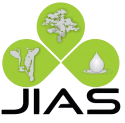 COMITÉ DE TRANSPARENCIA DE LA JUNTA INTERMUNICIPAL DE MEDIO AMBIENTE ALTOS SURACTA NÚMERO 1304 de marzo del 2019En el municipio de Valle de Guadalupe, Jalisco en la Sala de Juntas ubicada en Rancho San José Sin número, Valle de Guadalupe, siendo las 11:00 horas del día 04 de marzo del 2019, el Maestro Raymundo Gutiérrez Rábago en su carácter de titular del sujeto obligado, la Licenciada María del Socorro Herrera Jiménez en su carácter de Coordinador Administrativo y la Maestra Ana Claudia Moreno Martínez en su carácter de Jefe Operativo de Proyectos de la Junta Intermunicipal de Medio Ambiente Altos Sur, se reúnen para llevar a cabo la presente sesión.CONSIDERANDO:I.- Que la Ley General de Transparencia y Acceso a la Información Pública, establece en el Artículo 24 fracción I que para el cumplimiento de los objetivos de esta Ley, los sujetos obligados deberán cumplir con las siguientes obligaciones, según corresponda, de acuerdo a su naturaleza:Constituir el Comité de Transparencia, las Unidades de Transparencia y vigilar su correcto funcionamiento de acuerdo a su normatividad interna. Así como en el Artículo 43 de la Ley General de Transparencia y Acceso a la Información Pública “En cada sujeto obligado se integrará un Comité de Transparencia colegiado e integrado por un número impar…” y las funciones del Comité de Transparencia establecidas en el Artículo 44 de la misma Ley.III.- Que la Ley de Transparencia y Acceso a la Información Pública del Estado de Jalisco y sus Municipios, establece como obligación de los Sujetos Obligados Construir su Comité y su Unidad de Transparencia, así como vigilar su correcto funcionamiento, así lo menciona en su Artículo 25.1 fracción II. Además de todas las especificaciones establecidas en el Capítulo II, Artículos del 27 al 30 de la misma Ley, donde enumera la naturaleza, función, integración y atribuciones del Comité de Transparencia;En consideración de la normatividad arriba expuesta y lo dictaminado en la Consulta Jurídica 001/2016 del Instituto de Transparencia, Información Pública y Protección de Datos Personales del Estado de Jalisco ITEI, se procede a desahogar los puntos del orden del día:1.1.- Se toma lista de asistencia, contando con tres personas presentes de las tres que se convocaron.2.1.- La secretario da a conocer que de diciembre a febrero han ingresado 3 solicitudes de información derivadas, las cuales fueron resueltas.3.1.- El maestro Raymundo pide a los presentes que trabajen en coordinación con el Licenciado Raúl Rentería Torres, quién está llevando a cabo la creación de la Página WEB de la JIAS, así mismo, brindando los servicios de apoyo en el área de Transparencia. Informa que se aplazó la puesta en marcha de la página, debido a que se debieron hacer los trámites para obtener el dominio  jias.com.mx, pero que el mismo ya se obtuvo.DISPOSICIONES GENERALESPRIMERA.- El Comité de Transparencia tiene por objeto establecer la clasificación de información pública del sujeto obligado, de conformidad a lo establecido en el Capítulo II de la Ley de Transparencia y Acceso a la información Pública del Estado de Jalisco y sus Municipios, y a lo establecido en la Sección Primera del Reglamento de la Ley de Transparencia y Acceso a la Información Pública del Estado  de Jalisco y sus Municipios.SEGUNDA.- El Comité de Clasificación de Información Pública, actuará en todo momento de conformidad a las facultades conferidas por la Ley de Transparencia  y Acceso a la Información Pública del Estado de Jalisco y sus Municipios y por el Reglamento de la Ley de Transparencia y Acceso a la Información Pública del Estado de Jalisco.En el Municipio de Valle de Guadalupe en la Sala de Juntas  ubicada en Rancho San José Sin número, Valle de Guadalupe, Jalisco, 04 de marzo del 2019, firman al calce:_________________________________Maestro Raymundo Gutiérrez Rábago Director de la JIASPresidente del Comité de Transparencia_____________________________________Licenciada María del Socorro Herrera JiménezCoordinador AdministrativoSecretario del Comité de Transparencia___________________________________Maestra Ana Claudia Moreno MartínezJefe Operativo de ProyectosIntegrante del Comité de Transparencia